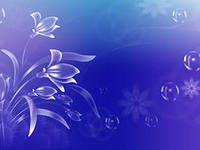 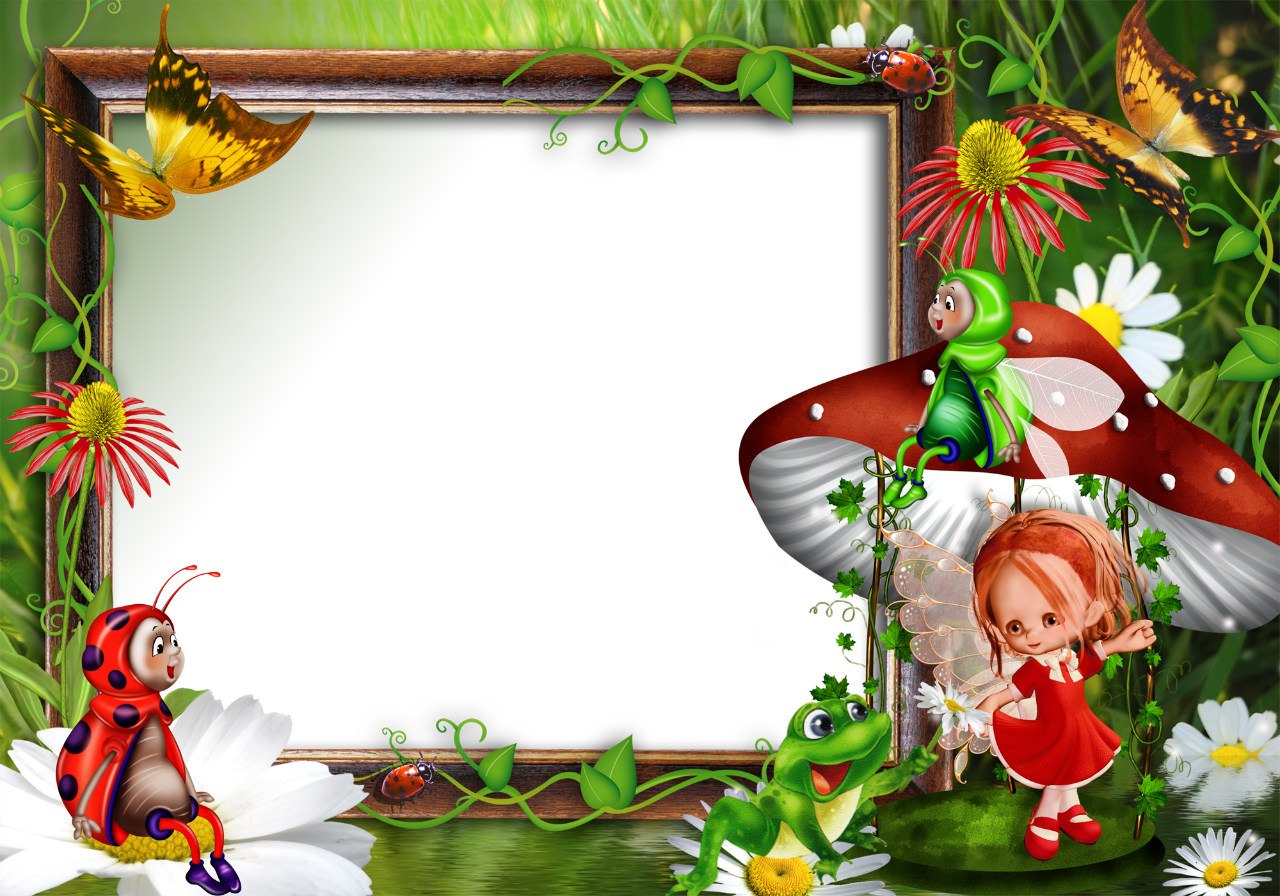                                                                                        26 января     наша группа №3 «Колокольчики»                         посетила          Котласский  драмтеатр,         где посмотрела  спектакль                 «Кошкин дом»                        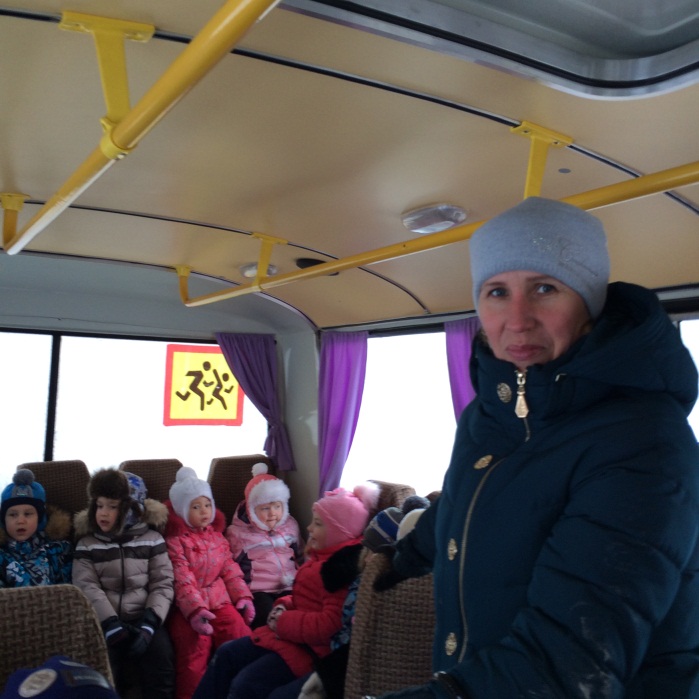 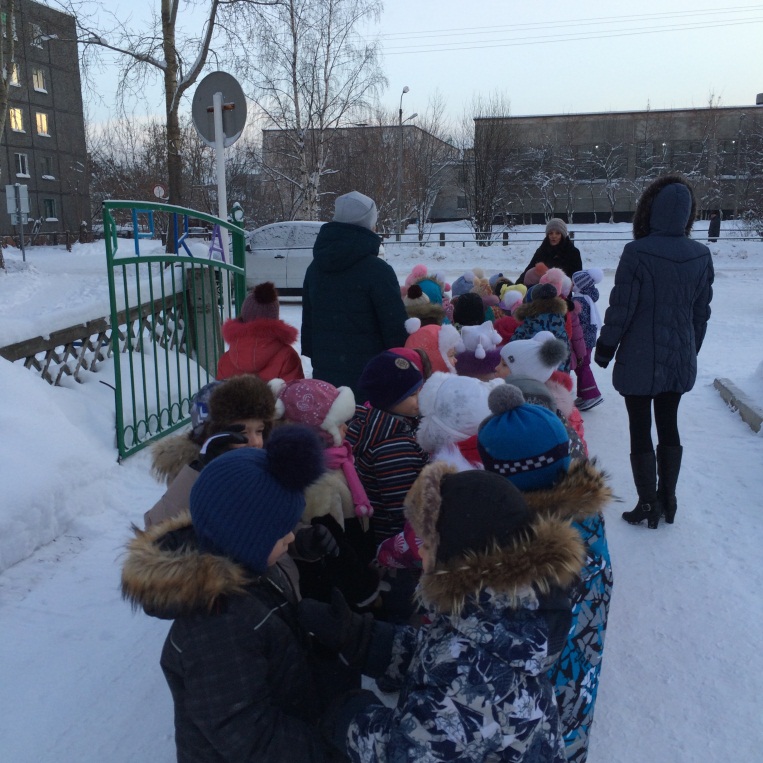 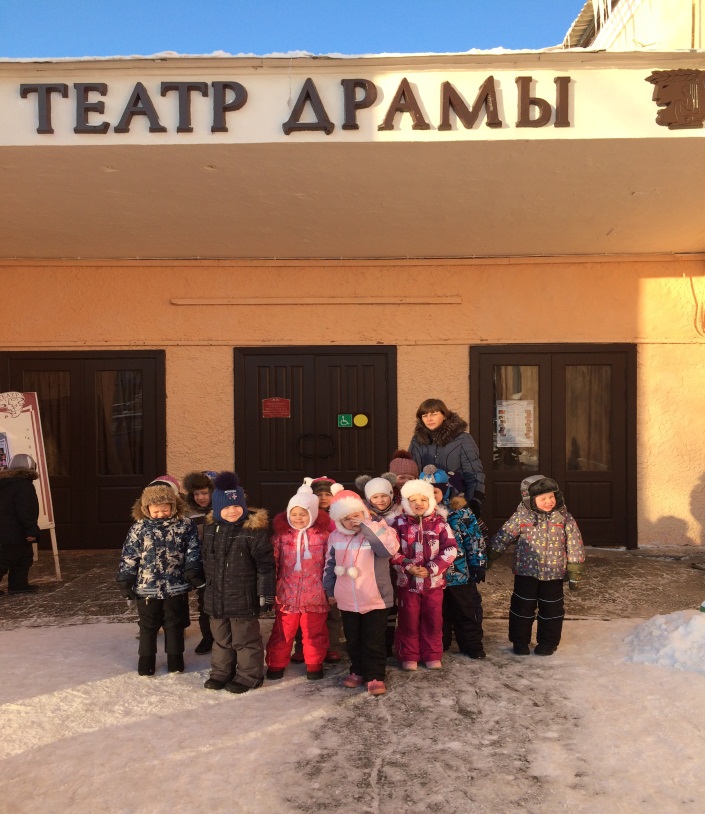 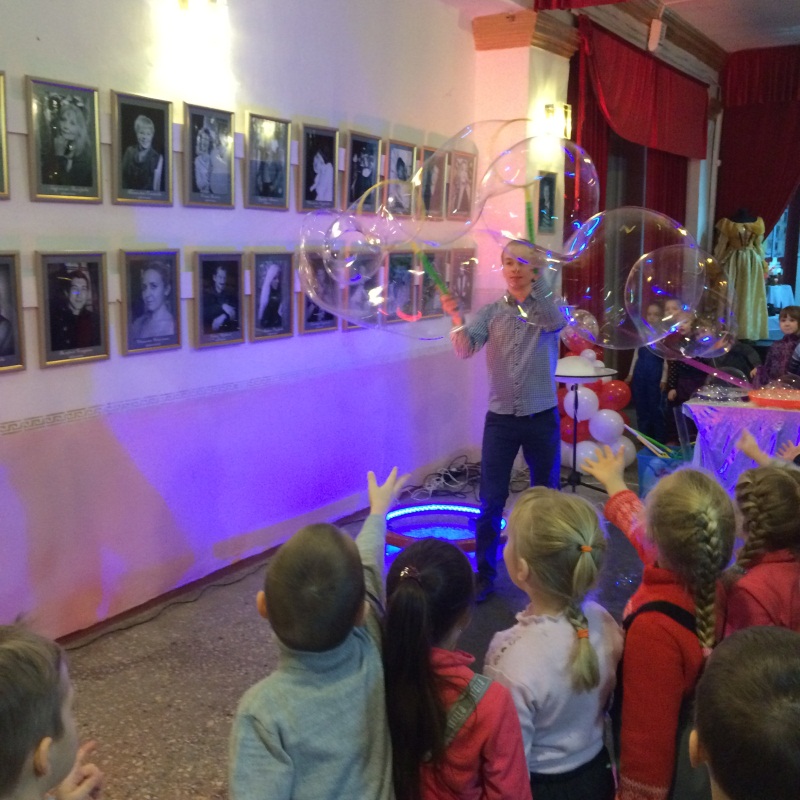 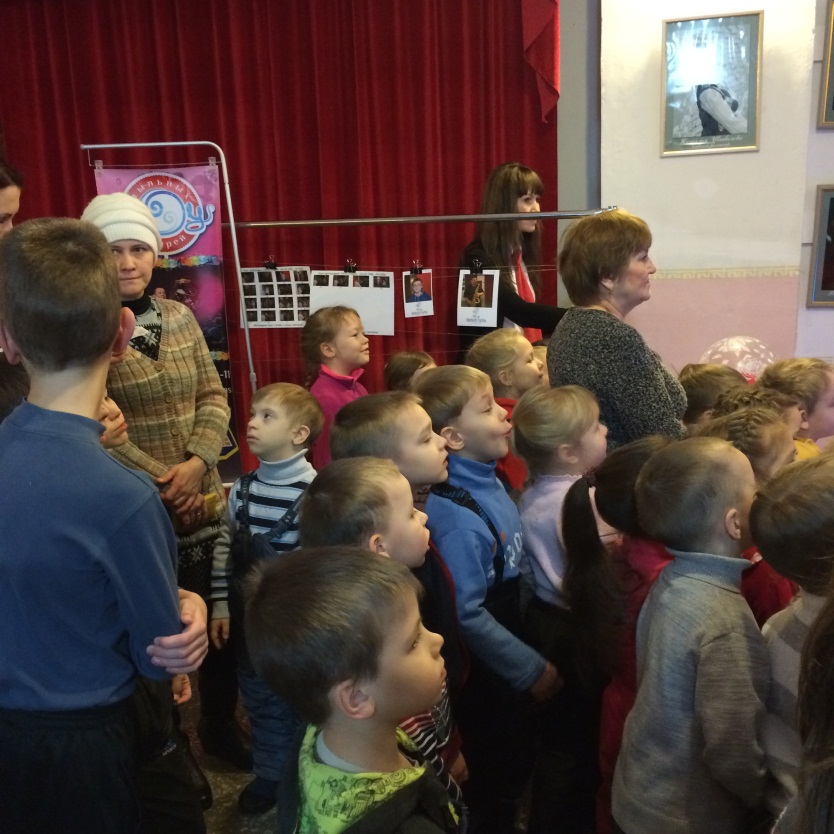 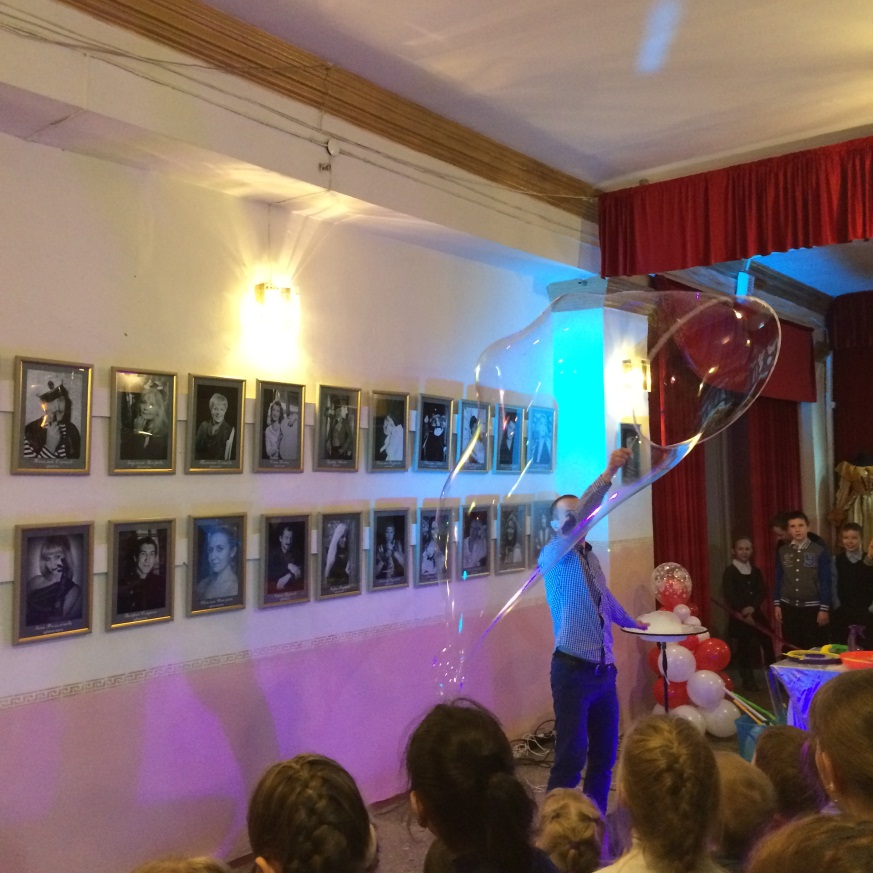 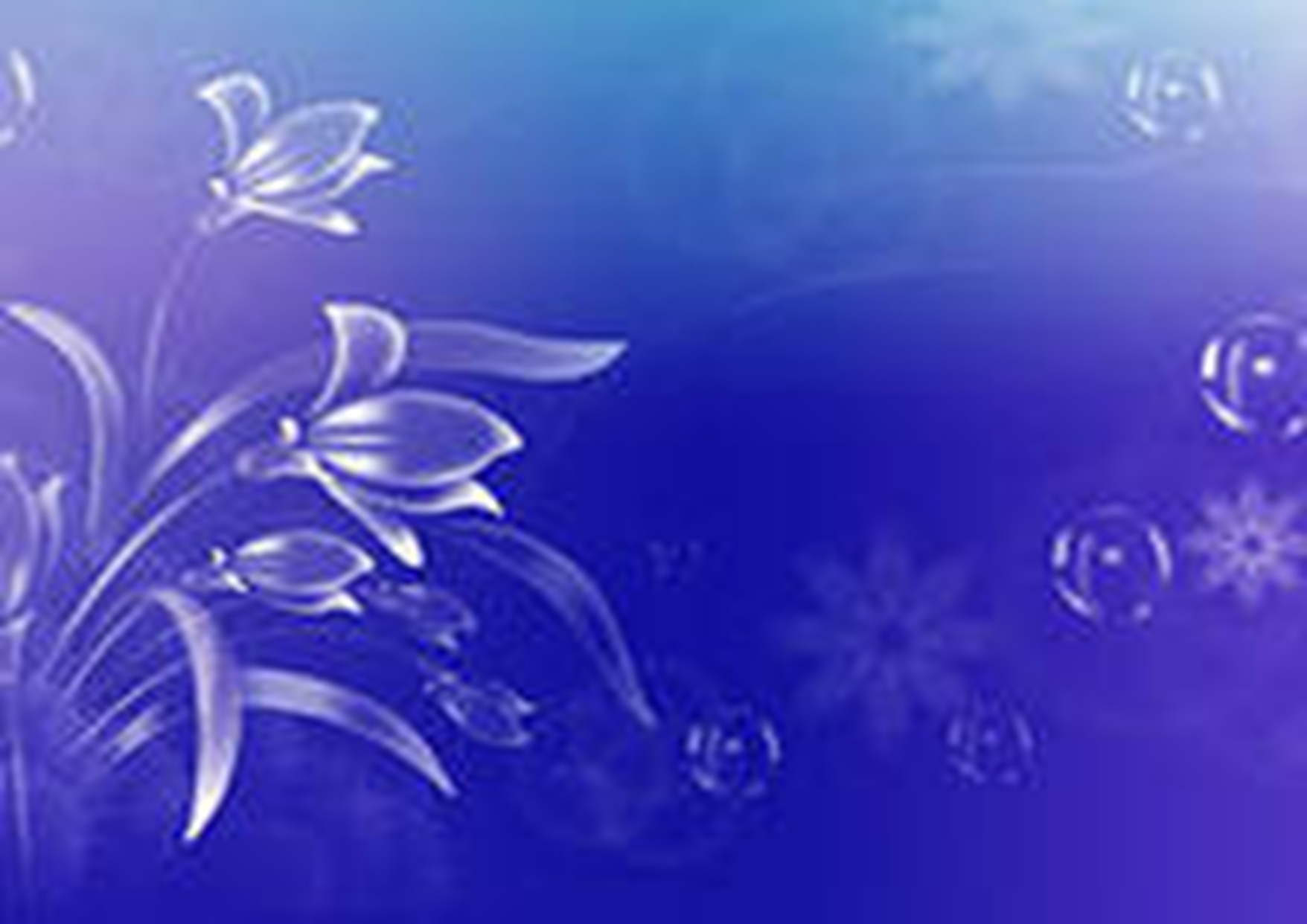 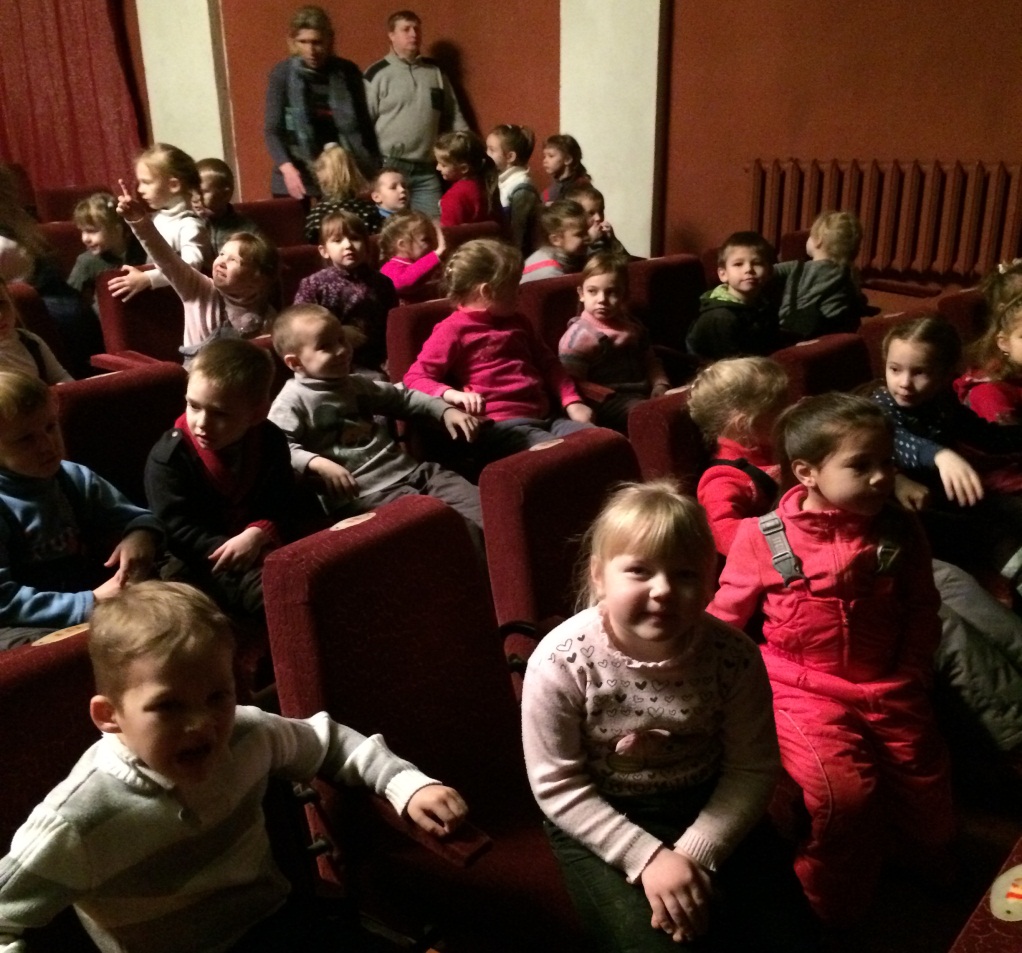 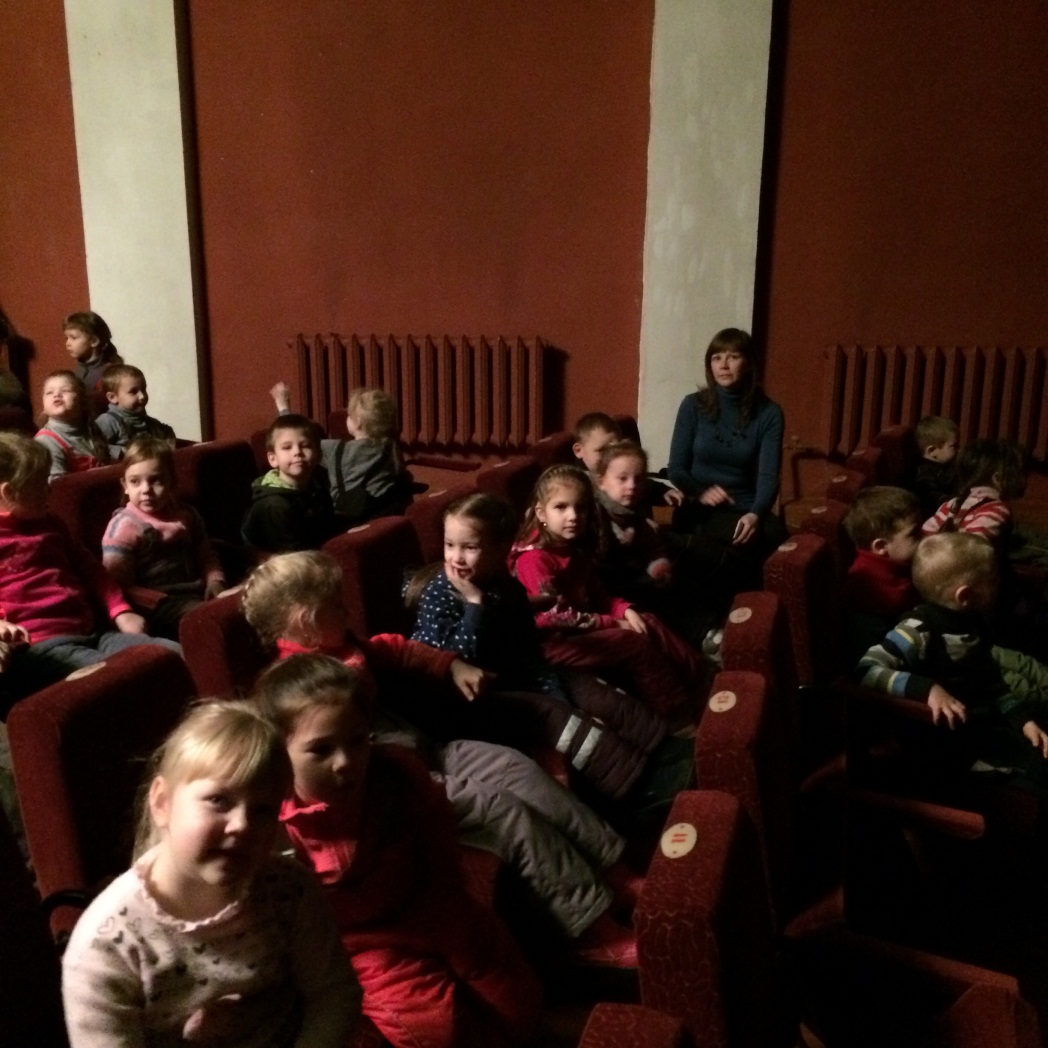 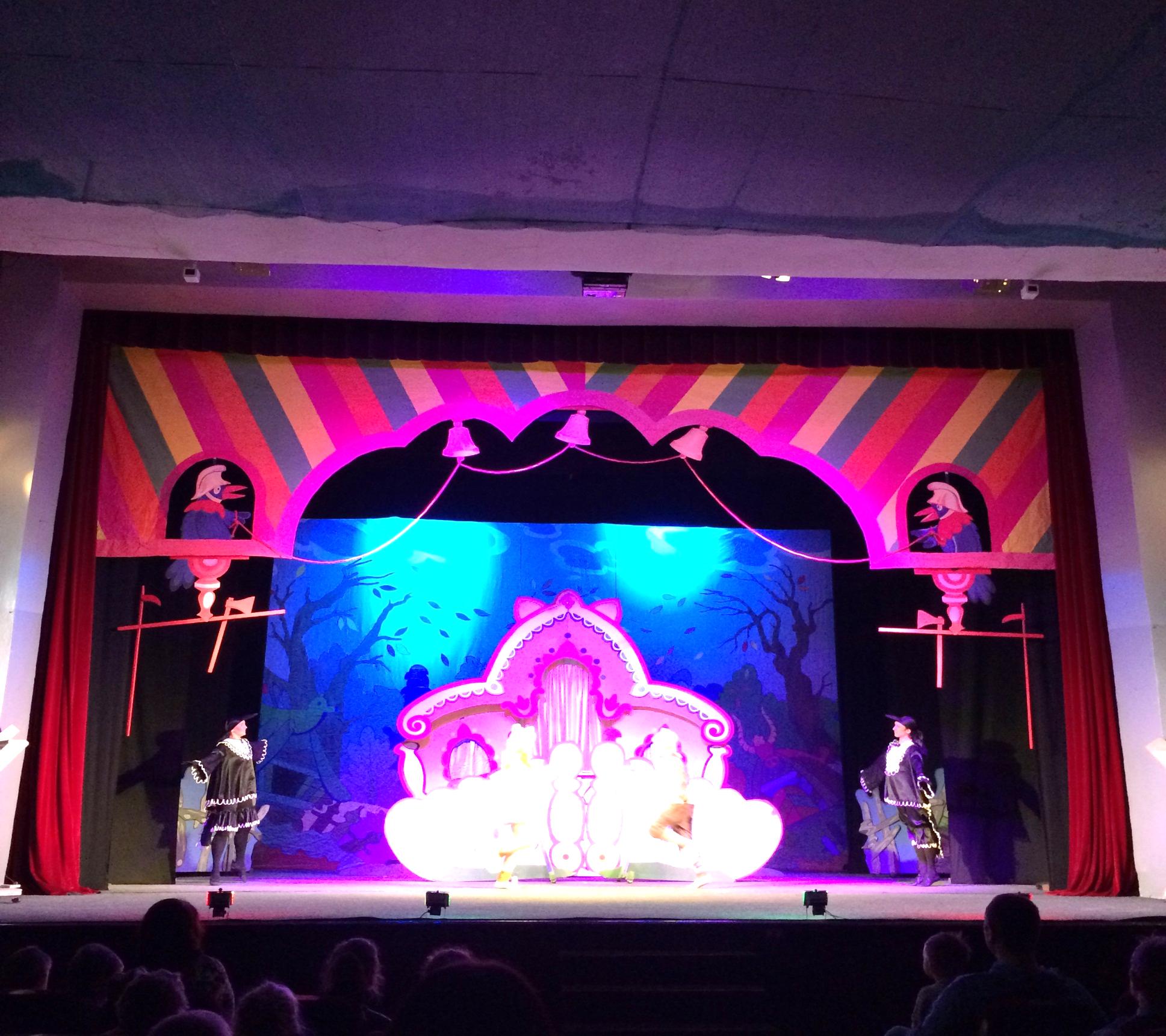 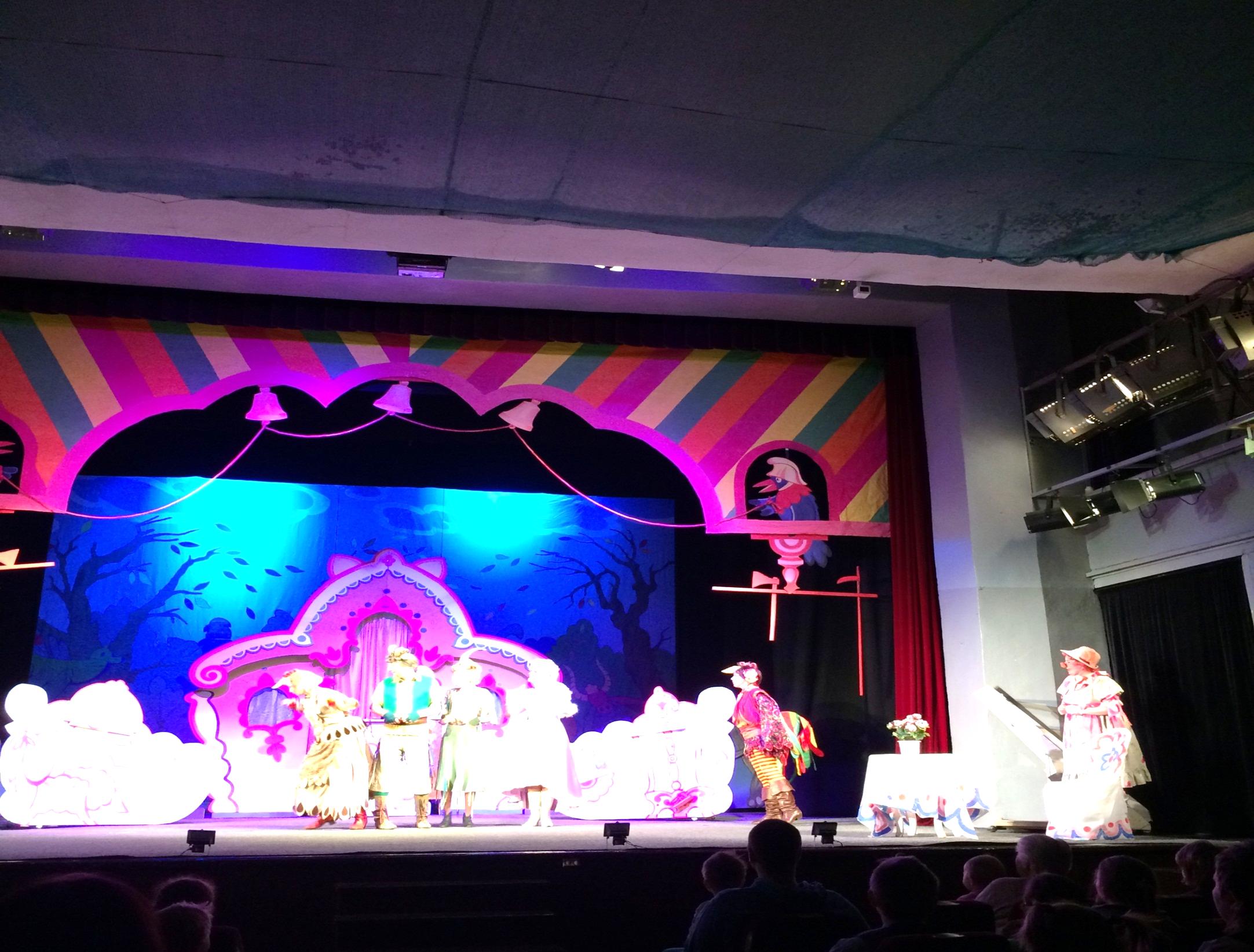 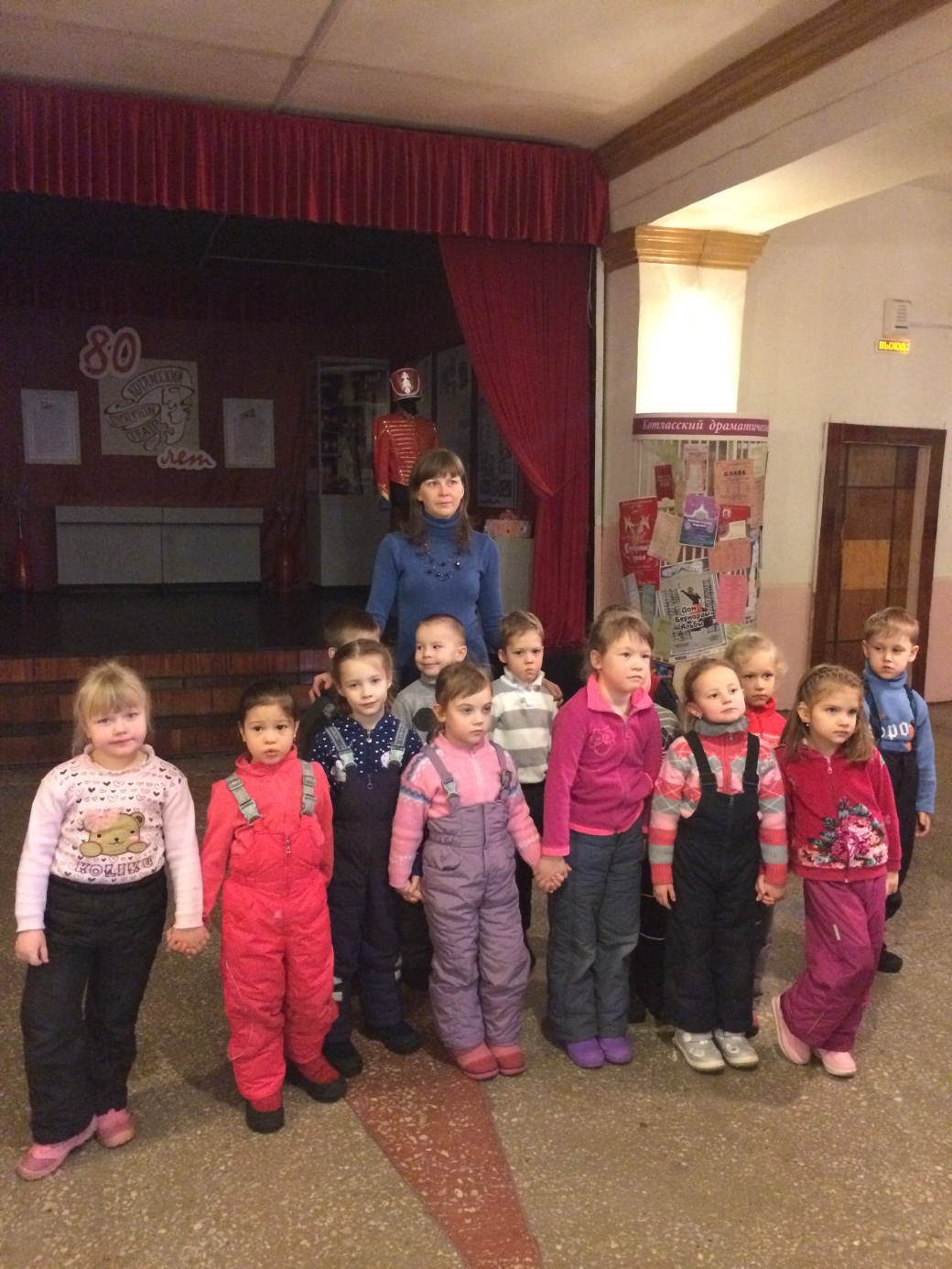 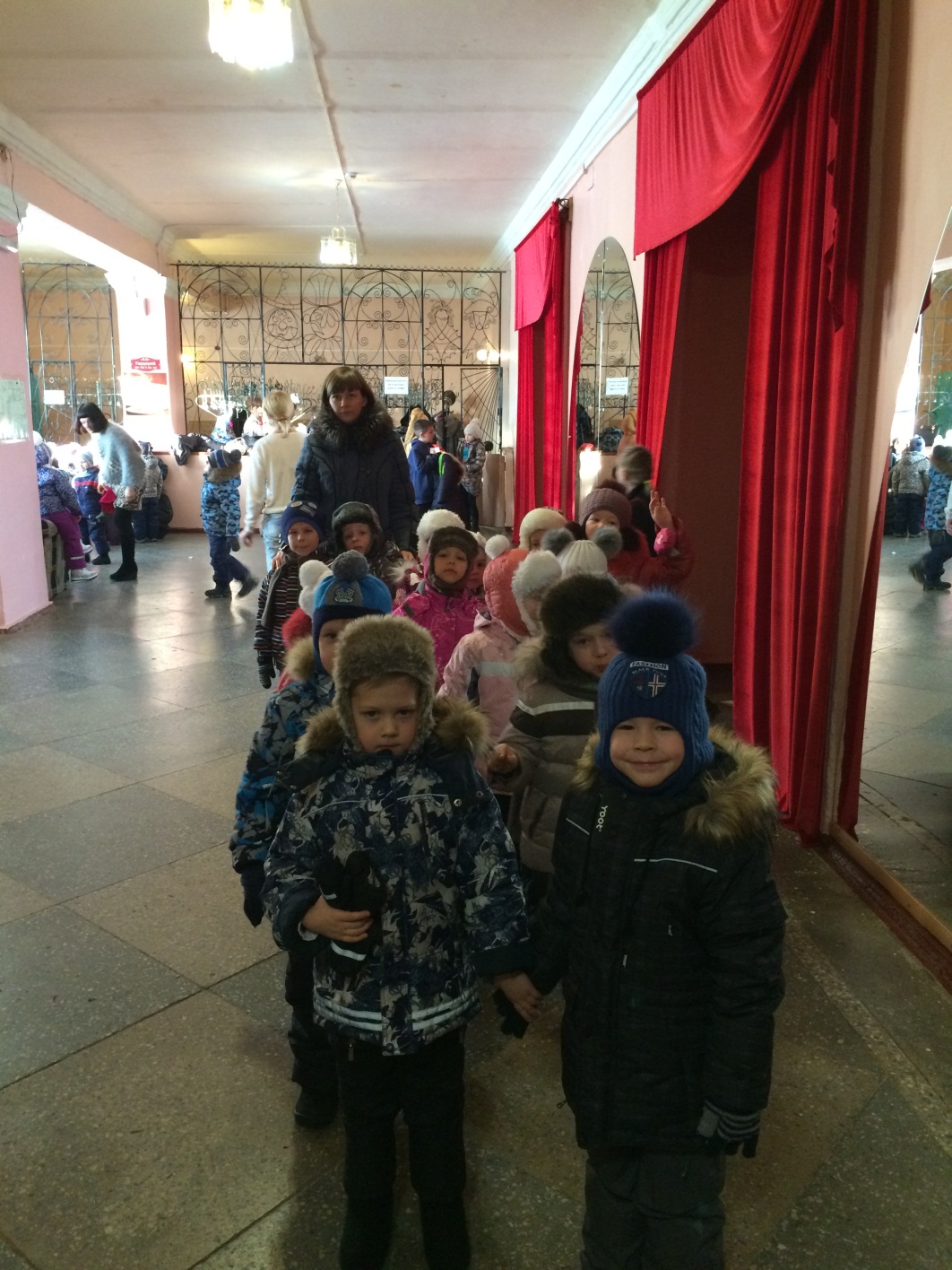 